 Contract de serviciinr. ................. din .....................Partile contractanteÎn temeiul Legii nr. 98/2016 privind achiziţiile publice cât și al H.G. nr. 395/2016 privind Normele metodologice de aplicare a prevederilor referitoare la atribuirea contractului de achiziție publică/acordului-cadru din Legea nr. 98/2016 privind achizițiile publice cu modificările și completările ulterioare, s-a încheiat prezentul contract subsecvent, întreAutoritatea Contractantă, strada....................., nr. ..............., judetul .........................., telefon/fax ............................, cod fiscal ....................., avand cont	....................... deschis la Trezoreria ......................., reprezentată  prin ................................, avand functia de ......................, în calitate de achizitor, pe de o parte Şi......................................., cu sediul in ......................., …………………., str. .......................... , nr..............., inregistrata la Oficiul Registrului Comertului sub nr.	, Cod unic de inregistrare:…………………….., avand contul ………………………………., deschis la	,reprezentata de …………………, telefon: ……………….. in calitate de Administrator, denumita in prezentul contract PRESTATORDEFINIŢIIÎn prezentul contract următorii termeni vor fi interpretaţi, astfel:contract - prezentul contract şi toate anexele sale;achizitor şi prestator - părţile contractante, aşa cum sunt acestea numite în prezentul contract;preţul contractului - preţul plătibil prestatorului de către achizitor, în baza contractului, pentru îndeplinirea integrală şi corespunzătoare a tuturor obligaţiilor asumate prin contract;prestări de servicii – activităţi a căror prestare face obiect al contractului;forţa majoră - reprezintă o împrejurare de origine externă, cu caracter extraordinar, absolut imprevizibilă şi inevitabilă, care se află în afara controlului oricărei părţi, care nu se datorează greşelii sau vinei acestora, şi care face imposibilă executarea şi, respectiv, îndeplinirea contractului; sunt considerate asemenea evenimente: războaie, revoluţii, incendii, inundaţii sau orice alte catastrofe naturale, restricţii apărute ca urmare a unei carantine, embargou, enumerarea nefiind exhaustivă, ci enunţiativă. Nu este considerat forţă majoră un eveniment asemenea celor de mai sus care, fără a crea o imposibilitate de executare, face extrem de costisitoare executarea obligaţiilor uneia din părţi;f) standard – standardele, reglementările tehnice sau orice alt asemenea prevăzute în Caietul de sarcini şi în propunerea tehnică.g) zi - zi calendaristică; an - 365 de zile.conflict de interese - orice situatie in care membrii personalului autoritatii contractante sau ai unui furnizor de servicii care actioneaza in numele autoritatii contractante, care sunt implicate in desfasurarea procedurii de atribuire care pot influenta rezultatul acesteia au, in mod direct sau indirect, un interes financiar economic sau un alt interes personal, care ar putea fi perceput ca element care compromite impartialitatea ori independent lor in contextul procedurii de atribuire.INTERPRETAREÎn prezentul contract, cu excepţia unei prevederi contrare, cuvintele la forma singular vor include forma de plural şi vice versa, acolo unde acest lucru este permis de context.Termenul “zi”sau “zile” sau orice referire la zile reprezintă zile calendaristice dacă nu se specifică în mod diferit. - Interpretarea prezentului contract, are la baza dispozitiilor art.147, alin (2) din H.G. nr. 395/2016 privind Normele metodologice de aplicare a prevederilor referitoare la atribuirea contractului de achiziție publică/acordului-cadru din Legea nr. 98/2016 privind achizițiile publice.Obiectul contractului4.1. Prestatorul se obligă să presteze “Servicii de paza si protectie” la obiectivele cuprinse in Anexa 1 la prezentul contract. Activitatea prestatorului se desfasoara in conformitate cu prevederile Legii nr. 333/2003, privind paza obiectivelor bunurilor si valorilor. Prestatorul dispune pentru derularea acestui contract de mijoacele si echipamentele necesare si de personal calificat, disponibil 24 ore/zi.4.2 - Achizitorul se obligă să plătească preţul convenit în prezentul contract pentru serviciile prestate.Preţul contractuluiTariful stabilit pentru serviciile care fac obiectul prezentului contract este de	lei/ora, faraTVA.Calculul exact al valorii prestatiilor lunare se va efectua in baza foii colective de prezenta (pontajul), aferenta lunii respective.Valoarea contractului este de	lei, la care se adaugă TVA-ul.Durata contractuluiDurata prezentului contract este pe o perioada de ..............., începând de la data emiterii ordinului de incepere a serviciilor.Executarea contractuluiPrestarea serviciilor începe după emiterea ordinului de începere emis de achizitor și numai după constituirea garanției de bună execuție.Documentele contractuluiDocumentele contractului sunt:caietul de sarcini, inclusiv clarificările şi/sau măsurile de remediere aduse până la depunerea ofertelor ce privesc aspectele tehnice şi financiare;propunerea tehnică, inclusiv clarificările din perioada de evaluare;propunerea financiară, inclusiv clarificările din perioada de evaluare;garanția de bună execuție;planul de paza, aprobat;acte aditionale daca este cazul.Garanția de bună-execuție a contractuluiPrestatorul are obligaţia de a constitui garanţia de bună execuţie a contractului în termen de 5 zile lucrătoare de la semnarea prezentului contract, în conformitate cu prevederile art. 39-40 din H.G. nr. 395/2016. Garantia de buna executie privind executarea lucrarilor se constituie prin retinerea a 10% din valoarea contractului fara T.V.A sau printr-un instrument de garantare emis în condiţiile legii de o societate bancară sau de o societate de asigurări în conformitate cu art. 40 din HG 395/2016, cu modificările și completările ulterioare, suma initiala pe care o va depune contractantul în contul deschis la dispozitia autorității contractante va fi de 0,5% din pretul contractului.Achizitorul emite ordinul de începere a executării contractului numai după ce Prestatorul a făcut dovada constituirii garanţiei de bună execuţie.In cazul în care prestatorul nu transmite garanţia de bună execuţie în perioada specificată termenul prevăzut la punctul 9.1, contractul este reziliat de drept, fără obligaţia de notificare sau îndeplinire a oricărei formalităţi de către Achizitor.Cuantumul garanţiei de bună execuţie a contractului este de ........................ lei reprezentând un procent de 10% din valoarea contractului, fără TVA.Achizitorul are dreptul de a emite pretenţii asupra garanţiei de bună execuţie, în limita prejudiciului creat, dacă Prestatorul nu îşi îndeplineşte, sau îşi îndeplineşte necorespunzător obligaţiile asumate prin prezentul contract. Anterior emiterii unei pretenţii asupra garanţiei de bună execuţie, Achizitorul are obligaţia de a notifica acest lucru Prestatorului, precizând totodată obligaţiile care nu au fost respectate.Achizitorul se obligă să restituie garanţie de bună execuţie a contractului în termen de 14 zile de la data încetării acestuia și îndeplinirii de către prestator a obligaţiilor asumate prin contractul dacă nu a ridicat până la acea dată pretenţii asupra ei.Caracterul confidenţial al contractului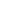 (1) O parte contractantă nu are dreptul, fără acordul scris al celeilalte părţi:de a face cunoscut contractul sau orice prevedere a acestuia unei terţe părţi, în afara acelor persoane implicate în îndeplinirea contractului;de a utiliza informaţiile şi documentele obţinute sau la care are acces în perioada de derulare a contractului, în alt scop decât acela de a-şi îndeplini obligaţiile contractuale.(2) Dezvăluirea oricărei informaţii faţă de persoanele implicate în îndeplinirea contractului se va face confidenţial şi se va extinde numai asupra acelor informaţii necesare în vederea îndeplinirii contractului.O parte contractantă va fi exonerată de răspunderea pentru dezvăluirea de informaţii referitoare la contract dacă:informaţia era cunoscută părţii contractante înainte ca ea să fi fost primită de la cealaltă parte contractantă; sauinformaţia a fost dezvăluită după ce a fost obţinut acordul scris al celeilalte părţi contractante pentru asemenea dezvăluire; saupartea contractantă a fost obligată în mod legal să dezvăluie informaţia.Obligaţiile prestatoruluiPrestatorul se obligă să presteze serviciile la standardele şi/sau performanţele in vigoare.Prestatorul are obligaţia de a executa serviciile prevăzute în contract cu profesionalismul şi promptitudinea cuvenite angajamentului asumat.Prestatorul se obligă să supravegheze prestarea serviciilor, să asigure resursele umane, materialele, echipamentele şi orice alte asemenea, cerute de şi pentru contract.Prestatorul va executa serviciile de paza cu efectivul de agenti stabilit de comun acord cuachizitorul conform prevederilor din Planul de Paza.11.5. Agentii de paza vor executa masurile ce decurg din consemnul postului pentru prevenirea producerii de incendii, explozii, distrugeri sau degradari de bunuri; iar in cazul producerii acestora sa ia masuri de salvare a persoanelor si bunurilor, de conservare a urmelor, de retinere a eventualilor faptuitori si identificarea martorilor oculari;Prestatorul va asigura interventia si monitorizarea in caz de urgenta, la solicitarea agentului de paza, cu maxim de promptitudine, intr-un timp cat mai scurt posibil (in mod gratuit);Prestatorul va asigura pregatirea de specialitate a agentilor implicati in serviciile prestate, dotarea acestora cu uniforma si mijloace de paza, conform legislatiei in vigoare;Prestatorul va garanta pastrarea secretului profesional cu privire la datele legate de activitatea achizitorului si a obiectivelor in sine.Prestatorul se obligă să respecte reglementările referitoare la condiţiile de muncă şi protecţia muncii şi după caz, standardele internaţionale agreate cu privire la forţa de muncă;11.10. In conformitate cu Legea securităţii şi sănătăţii în muncă nr. 319/2006, a Normelor metodologice de aplicare a Legii nr. 319/2006 aprobate prin H.G. nr. 1425/2006 modificată şi completată cu H.G. nr. 955/2010 şi H.G. nr. 1242/2011, şi Legea privind apărarea împotriva incendiilor nr. 307/2006, Ordinul nr. 712/2005 modificat şi completat prin Ordinul nr. 786/2005 privind aprobarea Dispoziţiilor generale privind instruirea salariaţilor în domeniul situaţiilor de urgenţă şi a Ordinului nr. 163/2007 privind Normele generale de apărare împotriva incendiilor, obligatiile prestatorului sunt urmatoarele:să stabilească şi să supravegheze organizarea activităţilor prestate astfel încât solicitările impuse de specificul muncii şi relaţiile psiho-sociale să corespundă capacităţilor fiziologice şi psihologice ale personalului propriu;să asigure şi să răspundă de informarea şi instruirea personalului propriu în domeniul securităţii şi sănătăţii în muncă şi domeniul situaţiilor de urgenţă, pentru cele trei faze de instruire, introductiv generală, instruirea la locul de muncă şi instruirea periodică, cât şi consemnarea instruiriilor în fişele individuale de instruire;să asigure înlocuirea lucrătorilor care încalcă prevederile de securitate şi sănătate în muncă şi de apărare împotriva incendiilor comunicate de către ACHIZITOR;să efectueze instruirea personalului personalului propriu cu privire la modul de comportare în cazul unui pericol grav şi iminent;să asigure desfăşurarea serviciilor contractate numai de personal a cărui aptitudine pentru muncă este certificată de medicul de medicina muncii conform legislaţiei în vigoare şi care, în urma examenului medical şi, după caz, a testării psihologice a aptitudinilor, corespund sarcinii de muncă pe care urmează să o execute şi să asigure controlul medical periodic şi, după caz, controlul psihologic periodic, ulterior angajării;să ia în considerare capacităţile personalului propriu în ceea ce priveşte securitatea şi sănătatea în muncă şi situaţiile de urgenţă, atunci când le încredinţează sarcini;să ia măsuri corespunzătoare pentru ca, în zonele cu risc ridicat şi specific, accesul să fie permis numai lucrătorilor care au primit şi şi-au însuşit instrucţiunile adecvate;să asigure personalului propriu echipament individual de protecţie corespunzător riscurilor de accidentare şi îmbolnăvire profesională la care pot fi expuşi pe durata desfăşurării serviciilor contractate;să oblige personalul propriu să menţină ordinea şi curăţenia la locurile de muncă şi spaţiile în care îşi desfăşoară activitatea;să evalueze nivelul de risc de accidentare şi îmbolnăvire profesională pentru activităţile desfăşurate;să informeze personalul propriu cu privire la riscurile de accidentare şi îmbolnăvire profesională care nu pot fi evitate;să asigure protecţia socială a personalului propriu prin aplicarea prevederilor Legii nr. 346/2002 privind asigurarea pentru accidente de muncă şi îmbolnăviri profesionale;să stabilească măsurile tehnice şi organizatorice pentru combaterea riscurilor evaluate;să asigure în cazul producerii accidentelor de muncă suferite de personalul propriu, luarea tuturor măsurilor ce se impun în Normele metodologice de aplicare a Legii nr. 319/2006, pe perioada executării contractului de prestări servicii (comunicare, cercetare şi înregistrare);să asigure pentru personalul propriu luarea tuturor măsurilor ce se impun în Normele metodologice de aplicare a Legii nr. 319/2006 (comunicare, cercetare şi înregistrare), în cazul producerii accidentelor de muncă de traseu (pe traseul normal şi în timpul normal de deplasare de la serviciu către domiciliu şi de la domiciliu la serviciu), precum şi accidentelor de circulaţie, pe perioda executarii contractului de prestări servicii;să raporteze şi să înregistreze accidentele de muncă în conformitate cu prevederile Legii nr. 319/2006 şi Legii nr. 346/2002, eventualele neînţelegeri dintre părţi rezultate în urma cercetării accidentelor vor fi arbitrate de către Inspectoratul Teritorial de Muncă;accidentele de muncă de traseu (pe traseul normal şi în timpul normal de deplasare de la serviciu către domiciliu şi de la domiciliu la serviciu), precum şi accidentele de circulaţie suferite de personalul propriu se înregistrează de către acesta, conform prevederilor legale;să furnizeze ACHIZITORULUI sau inspectorilor de muncă toate datele şi informaţiile de care are cunoştinţă, referitoare la producerea unor evenimente;ș) să desemneze persoane calificate, la solicitarea inspectorului de muncă, care să facă parte din comisia de cercetare a accidentelor de muncă suferite de personalul ACHIZITORULUI sau la cercetarea evenimentelor;să nu modifice starea de fapt rezultată din producerea unui accident de muncă, suferit de personalul propriu sau de personalul ACHIZITORULUI în afară de cazurile în care menţinerea acestei stări ar genera alte accidente, ori ar periclita viaţa accidentaţilor şi a altor persoane;ț) să respecte toate celălalte prevederi legale care vizează securitate şi sănătatea în muncă şi apărarea împotriva incendiilor;să se asigure ca fiecare lucrător să îşi desfăşoare activitatea, în conformitate cu pregătirea şi instruirea sa, astfel încât să nu expună la pericol de accidentare sau îmbolnăvire profesională atât propria persoană, cât şi alte persoane care pot fi afectate de acţiunile sau omisiunile sale în timpul procesului de muncă;să evite pentru personalul propriu orice activitate neconformă cu destinaţia spaţiului de lucru sau acţiuni contrare ordinii şi liniştii publice, precum şi normelor de convieţuire socială;să respecte toate reglementările privind accesul şi activităţile în diferite zone precum şi normele specifice de ordine interioară din spaţiile ACHIZITORULUI;în cazul unor situaţii de ugenţă precum: incendiu, atacuri, ameninţări cu bombă, sau situaţii de urgenţă precum calamităţi naturale (inundaţii, cutremur), se obligă să urmeze în orice situaţie instrucţiunile specifice acestor situaţii, regulile pentru situaţii excepţionale şi regulile de evacuare stabilite de ACHIZITORULUI, după caz;să verifice dacă personalul propriu cunoaste şi respectă instrucţiunile necesare privind măsurile de apărare împotriva incendiilor;z1)să acţioneze, în conformitate cu procedurile stabilite la locurile de muncă, în cazul apariţiei oricărui pericol iminent de incendiu;z2)să furnizeze persoanelor abilitate toate datele şi informaţiile de care are cunoştinţă, în cazul producerii unor situaţii de urgenţă precum: incendiu, atacuri, ameninţări cu bombă etc., în spaţiile apartinând ACHIZITORULUI;z3)să respecte în orice împrejurare normele de prevenire şi stingere a incendiilor şi să nu primejduiască, prin deciziile şi faptele lor, viaţa şi bunurile;z4)are responsabilitatea şi suportă integral pagubele produse de incendii datorită nerespectării de către personalul propriu a prevederilor referitoare la apărarea împotriva incendiilor şi interdicţia privind fumatul în locurile nepermise;Obligaţiile achizitorului- Achizitorul se obligă să recepţioneze serviciile prestate conform prevederilor prezentului contract;- Achizitorul se obligă să plătească preţul către prestator în termen de 60 zile de la emiterea facturii de către acesta.- Dacă achizitorul nu onorează facturile în termen de 60 de zile de la expirarea perioadei prevăzute convenite, prestatorul are dreptul de a sista prestarea serviciilor. Imediat ce achizitorul onorează factura, prestatorul va relua prestarea serviciilor în 2 zile .- Sa prezinte prestatorului caile de acces in perimetrul pazit;- Sa instaleze si sa mentina in stare de functionare sistemul de iluminat in perimetrul pazit;- Sa asigure conditii optime pentru desfasurarea activitatii specifice de paza a agentilor, in cabinele de paza sau in locurile unde se desfasoara activitatea permanenta a agentilor de paza, prin asigurarea urmatoarelor facilitati/utilitati, dar fara a se limita la acestea ;- Sa comunice, in timp util, prestatorului orice modificare adusa structurii obiectivului aratat in prezentul contract si/sau amenajarilor interioare aflate in incinta acestuia ;- Sa comunice prestatorului daca in incinta obiectivului se afla bunuri de valoare deosebita, documente secrete, produse toxice ori alte materiale sau produse periculoase ;12.10- Sa comunice prestatorului orice nereguli constatate, referitoare la modul de derulare a prezentului contract sau in legatura cu deficientele manifestate in exercitarea atributiilor profesionale si comportamentul agentilor de paza.In conformitate cu Legea securităţii şi sănătăţii în muncă nr. 319/2006, a Normelor metodologice de aplicare a Legii nr. 319/2006 aprobate prin H.G. nr. 1425/2006 modificată şi completată cu H.G. nr. 955/2010 şi H.G. nr. 1242/2011, şi Legea privind apărarea împotriva incendiilor nr. 307/2006, Ordinul nr. 712/2005 modificat şi completat prin Ordinul nr. 786/2005 privind aprobarea Dispoziţiilor generale privind instruirea salariaţilor în domeniul situaţiilor de urgenţă şi a Ordinului nr. 163/2007 privind Normele generale de apărare împotriva incendiilor, obligatiile achizitorului sunt urmatoarele:să efectueze instructajul cu caracter general în problemele specifice unităţii cel puţin „instructorilor” Prestatorului (şefi de formaţii de lucru, şefi de echipă etc.) aceştia fiind obligaţi să execute, la rândul lor, instructajul introductiv general, pe specificul unităţii Beneficiarului, personalului din subordine (cu înregistrarea lui conform prevederilor Legii Sănătăţii şi Securităţii Muncii nr. 319/2006 şi a Normelor Metodologice de aplicare a acesteia).să pună la dispoziţie regulamentul propriu de organizare şi funcţionare;să răspundă de conducerea şi organizarea activităţii personalului propriu;să pună la dispoziţie evaluarea nivelului de risc de accidentare şi îmbolnăvire profesională pentru activităţile desfăşurate ale personalului propriu;să participle în comisia de cercetare a accidentelor cu incapacitate temporară de muncă.Obligaţiile comune ale părţilorsă coopereze în vederea implementării prevederilor privind securitatea şi sănătatea în muncă si normelor PSI-SU, luând în considerare natura activităţilor;să îşi coordoneze actiunile şi să se informeze reciproc în vederea protecţiei personalului propriu şi prevenirii riscurilor profesionale, luând în considerare natura activităţilor;să desfăşoare activităţile în aşa fel încât să nu expună la pericol de accidentare sau îmbolnăvire profesională atât personalului propriu, cât şi a celorlalte persoane participante la procesul de muncă;să coopereze, atât timp cât este necesar, pentru a face posibilă realizarea oricăror măsuri sau cerinţe dispuse de către autorităţi, pentru protecţia sănătăţii şi securităţii lucrătorilor;să supravegheze şi să stabilească răspunderile personalului propriu fiecare parte contractantă separat;au obligatia de a nu modifica starea de fapt în condiţiile producerii unor evenimente, accidente de muncă, şi împrejurările care au condus la producerea accidentului, cu excepţia cazurilor când menţinerea acestora ar conduce la alte accidente, ar periclita viaţa accidentaţilor sau securitatea unităţii;au obligaţia să anunţe organele abilitate prin lege în cazul producerii unor evenimente (accidente umane, tehnice, incendii, explozii, etc), precum: Inspectoratul Teritorial de Muncă, Brigada de pompieri, Parchet, Poliţia, etc şi să ia măsurile necesare pentru a nu se modifica starea de fapt;părţile stabilesc persoanele responsabile pentru îndeplinirea şi respectarea clauzelor prezentului act adiţional;în cazul producerii unor evenimete se intervine în comun pentru acordarea primului ajutor victimelor şi anunţarea unităţii sanitare;în cazul producerii unui început de incendiu se va interveni prompt cu mijloacele tehnice de primă intervenţie din dotare şi pentru evacuarea personalului şi a bunurilor.14 Accidentele de muncăÎn cazul apariţiei unor accidente de muncă sau îmbolnăviri profesionale în timpul executării lucrărilor ce fac obiectul prezentului contract, cercetarea cauzelor şi împrejurimilor în care s-au produs acestea se face în conformitate cu legislaţia în vigoare.Comunicarea, înregistrarea şi raportarea accidentelor se vor face conform Legii nr. 319/2006, după cum urmează:Accidentul de muncă se înregistrează de către ACHIZITOR, când victima accidentului este salariat al ACHIZITORULUI.Accidentul de muncă se înregistrează de către PRESTATOR, când victima accidentului este salariat al PRESTATORULUI.Întocmirea dosarului de cercetare se va face de către persoana juridică al cărui angajat este accidentatul, urmând ca stabilirea împrejurimilor şi cauzelor care au dus la producerea acestora, reglementările legale încălcate şi răspunderile, precum şi măsurile ce se impun a fi luate pentru prevenirea producerii altor cazuri similare se vor stabili de comun acord între ACHIZITORUL de servicii şi PRESTATORUL de servicii.Codul de conduităPrestatorul va acţiona întotdeauna loial şi imparţial şi ca un consilier de încredere pentru achizitor conform regulilor şi/sau codului de conduită al profesiei sale, precum şi cu discreţia necesară. Se va abţine să facă afirmaţii publice în legătură cu serviciile prestate fără să aibă aprobarea prealabilă a achizitorului, precum şi să participe în orice activităţi care sunt în conflict cu obligaţiile sale contractuale în raport cu acesta.În cazul în care prestatorul sau oricare din asociaţii săi, se oferă să dea, ori sunt de acord să ofere ori să dea, sau dau oricărei persoane, mită, bunuri în dar, facilităţi ori comisioane în scopul de a determina ori recompensa îndeplinirea ori neîndeplinirea oricărui act sau fapt privind contractul de prestări servicii sau orice alt contract încheiat cu achizitorul, ori pentru a favoriza sau defavoriza orice persoană în legătură cu contractul sau cu orice alt contract încheiat cu acesta, achizitorul poate decide încetarea contractului, fără a aduce atingere niciunui drept anterior dobândit de prestator în baza contractului.Plăţile către prestator aferente contractului vor constitui singurul venit ori beneficiu ce poate deriva din contract, şi atât prestatorul cât şi personalul său salariat ori contractat, inclusiv conducerea sa şi salariaţii din teritoriu, nu vor accepta niciun comision, discount, alocaţie, plată indirectă ori orice altă forma de retribuţie în legătură cu sau pentru executarea obligaţiilor din contract.Prestatorul nu va avea nici un drept, direct sau indirect, la vreo redevenţă, facilitate sau comision cu privire la orice bun sau procedeu brevetat sau protejat utilizate în scopurile contractului, fără aprobarea prealabilă în scris a achizitorului.Prestatorul şi personalul său vor respecta secretul profesional, pe perioada executării contractului, inclusiv pe perioada oricărei prelungiri a acestuia, precum şi după încetarea contractului. În acest sens, cu excepţia cazului în care se obţine acordul scris prealabil al achizitorului, prestatorul şi personalul său, salariat ori contractat de acesta, incluzând conducerea şi salariaţii din teritoriu, nu vor comunica niciodată oricărei alte persoane sau entităţi, nicio informaţie confidenţială divulgată lor sau despre care au luat cunoştinţă şi nu vor face publică nicio informaţie referitoare la recomandările primite în cursul sau ca rezultat al prestării serviciilor ce fac obiectul prezentului contract. Totodată, prestatorul şi personalul său nu vor utiliza în dauna achizitorului informaţiile ce le-au fost furnizate sau rezultatul studiilor, testelor, cercetărilor desfăşurate în cursul sau în scopul executării contractului.Executarea contractului nu va genera sub nicio formă cheltuieli comerciale neuzuale. Dacă apar totuşi astfel de cheltuieli, contractul poate înceta conform art. 23 din prezentul Contract. Sunt considerate cheltuieli comerciale neuzuale:comisioanele care nu sunt menţionate în contract sau care nu rezultă dintr-un contract valabil încheiat referitor la prezentul contract,comisioanele care nu corespund unor serviciilor prestate şi legitime,comisioanele plătite unui destinatar care nu este în mod clar identificat saucomisioanele plătite unei persoane care potrivit tuturor aparenţelor este o persoană interpusă.Prestatorul va furniza achizitorului, la cerere, documente justificative cu privire la condiţiile în care se execută contractul. Achizitorul va efectua orice documentare sau cercetare la faţa locului pe care o consideră necesară pentru strângerea de probe în cazul oricărei suspiciuni cu privire la existenţa unor cheltuieli comerciale neuzuale.Conflictul de interesePrestatorul va lua toate măsurile necesare pentru a preveni ori stopa orice situaţie care ar putea compromite executarea obiectivă şi imparţială a contractului.Achizitorul îşi rezervă dreptul de a verifica dacă măsurile luate sunt corespunzătoare şi poate solicita măsuri suplimentare dacă este necesar. Prestatorul se va asigura că personalul său, salariat sau contractat de el, inclusiv conducerea şi salariaţii din teritoriu, nu se află într-o situaţie care ar putea genera un conflict de interese. Prestatorul va înlocui, în 5 zile şi fără vreo compensaţie din partea achizitorului, orice membru al personalului său salariat ori contractat, inclusiv conducerea ori salariaţii din teritoriu, care se regăseşte într-o astfel de situaţie.Prestatorul trebuie sa evite orice contact care ar putea sa-i compromită independenţa ori pe cea a personalului său, salariat sau contractat, inclusiv conducerea şi salariaţii din teritoriu. În cazul în care prestatorul nu-şi menţine independenţa, achizitorul, fără afectarea dreptului acesteia de a obţine repararea prejudiciului ce i-a fost cauzat ca urmare a situaţiei de conflict de interese, va putea decide încetarea de plin drept şi cu efect imediat a contractului, în condiţiile prevăzute în prezentul contract.Prestatorul cu care autoritatea contractantă a încheiat contractul de achiziţie publică nu are dreptul de a angaja sau încheia orice alte înţelegeri privind prestarea serviciilor, direct ori indirect, în scopul îndeplinirii contractului de achiziţie publică, cu persoane fizice sau juridice care au fost implicate în procesul de verificare/evaluare a solicitărilor de participare/ofertelor depuse în cadrul unei proceduri de atribuire ori angajaţi/foşti angajaţi ai autorităţii contractante sau ai prestatorului de servicii de achiziţie implicat în procedura de atribuire cu care autoritatea contractantă/prestatorul de servicii de achiziţie implicat în procedura de atribuire a încetat relaţiile contractuale ulterior atribuirii contractului de achiziţie publică, pe parcursul unei perioade de cel puţin 12 luni de la încheierea contractului, sub sancţiunea rezoluţiunii ori rezilierii de drept a contractului respectiv.MODALITĂŢI DE PLATĂPlata serviciilor prestate se efectuează prin ordin de plată, în contul prestatorului, în baza facturii fiscale emisă de prestator și acceptată de achizitor după încheierea procesului-verbal de recepție a serviciilor și/sau în baza Raportului de certificare a serviciilor prestate aprobate de beneficiar.Plata facturilor va fi făcută în funcție de disponibilitățile financiare existente după data semnării contractului.Plata se va efectua către prestator in termen de maxim 60 de zile de la data înregistrării facturii fiscale de către Autoritatea Contractanta.Sancţiuni pentru neîndeplinirea culpabilă a obligaţiilor18.1- În cazul în care achizitorul nu îşi onorează obligaţiile de plată în termen de 60 de zile de la expirarea perioadei convenite, atunci acestuia îi revine obligaţia de a plăti, o penalitate de 0.01% pentru fiecare zi de întărziere , până la îndeplinirea efectivă a obligaţiilor .18.2 - Nerespectarea obligaţiilor asumate prin prezentul contract de către una dintre parţi, rămasă neremediată în termen de 5 zile de la data notificării scrise, dă dreptul părţii lezate de a considera contractul de drept reziliat, fără întârziere şi fără intervenţia vreunei instanţe şi de a pretinde plata de daune-interese.18.3 - Pact comisoriu expres de ultim grad(l) In caz de neexecutare sau executare necorespuztoare a  obligatiilor contractuale decatre prestator, achizitorul are dreptul de a considera contractual desfiintat de plin drept, farajudecata, fara a mai fi necesara punerea in intarziere si fara orice alta formalitate prealabila. Prinurmare, rezilierea intervine de drept, de indata ce a expirat termenul de executare, fara a mai finecesara notificarea acestuia de catre achizitor.(2) In situatiile mentionate la alin. (1), prestatorul datoreaza daune compensatorii, care se determina astfel:a) pentru neexecutarea totala a obligatiilor asuamte si/sau care ii revin, prestatorul are  obligatia de a plati achizitorului, cu titlu de daune conpensatorii, o suma in cuantum de 25% din valoare, fara TVA, aferenta serviciilor comandate;b) in cazul in care executarea este numai partiala si este corespunzatoare , daunele reprezinta 25% din valoarea, fara TVA, aferenta serviciilor comandate si neîndeplinite, la care se adauga daca este cazul, si penalitati de intarziere calculate de la data de scadentei obligatiei neindeplinite pana la data la care a intervenit rezilierea. Daca nu se poate stabili proportia Serviciilor neofertate, prestatorul datoreaza achizitorului daune compensatorii in cuantum de 100% din valoarea, fara TVA, aferenta contractuluic) in cazul in care prestarea este partiala si, totodata, necorespunzatoare, prestatoruldatoareaza achizitorului, cu titlu de daune compensatorii, o suma in cuantum de 20% dinvaloarea, fara TVA, aferenta prestatiilor comandate, la care se adauga, daca este cazul, si penalitatide intarziere calculate de la data scadentei obligatiei neindeplinite pana la data la care a intervenitrezilierea.(3) Prestatorul datoreaza achizitorului daune prevazute la alin. (2), lit. a)-c), dupa caz, si in cazul in care, la implinirea termenelor prevazute, se constata neîndeplinirea serviciilor comandate.Majorări de întârziereÎn cazul în care, prestatorul nu își îndeplinește la termen obligațiile asumate prin contract sau le îndeplinește necorespunzător, atunci achizitorul are dreptul de a percepe dobânda legală penalizatoare prevăzută la art. 3 alin 21 din OG nr.13/2011 privind dobânda legală remuneratorie și penalizatoare pentru obligații bănești, precum și pentru reglementarea unor măsuri financiar-fiscale în domeniul bancar, cu modificările și completările ulterioare. Dobânda se aplică la valoarea serviciilor neprestate sau prestate necorespunzător pentru fiecare zi de întârziere, dar nu mai mult de valoarea contractului.În cazul în care achizitorul, din vina sa exclusivă, nu își onorează obligația de plată a facturii în termenul prevăzut la art.17.2.(1), prestatorul are dreptul de a solicita plata dobânzii legale penalizatoare, aplicată la valoarea plății neefectuate, în conformitate cu prevederile art. 8 din Legea 72/2013 privind măsurile pentru combaterea întârzierii în executarea obligațiilor de plată a unor sume de bani rezulând din contracte încheiate între profesionisti și între aceștia și autorități contractante, dar nu mai mult decat valoarea contractului.Începere, finalizare, întârzieri, sistare(1) Prestatorul are obligaţia de a începe prestarea serviciilor în timpul cel mai scurt posibil de la primirea ordinului de începere a contractului emis de achizitor, dar numai după constituirea garanției de bună execuție.Achizitorul poate revizui programul stabilit pentru derularea evenimentelor, funcție de stadiul de implementare a contractului  și sumele alocate anual cu această destinație.În cazul menționat la alin. (2) sau în cazul în care prestatorul suferă întârzieri cauzate în exclusivitate achizitorului, părţile vor stabili de comun acord prelungirea perioadei de prestare a serviciului, numai prin act adiţional și numai cu condiția ca această prelungire să nu depășească termenul de implementare a proiectului prevăzut în Contractul de finanţare.(1) Serviciile prestate în baza contractului sau, dacă este cazul, oricare fază a acestora prevăzută a fi terminată într-o perioadă stabilită în graficul de prestare, trebuie finalizate în termenul convenit de părţi, termen care se calculează de la data începerii prestării serviciilor.(2) În cazul în care:orice motive de întârziere, ce nu se datorează prestatorului, saualte circumstanţe neobișnuite susceptibile de a surveni, altfel decât prin încalcarea contractului de către prestator, îndreptăţesc prestatorul de a solicita prelungirea perioadei de prestare a serviciilor în condițiile prevăzute la art. 20.1. alin. (2) sau a oricărei faze a acestora, atunci părţile vor revizui, de comun acord, graficul de prestare şi vor semna un act adiţional.Încetarea și denunțarea unilaterală a contractuluiPrezentul contract încetează în următoarele situații:la expirarea duratei contractului pentru care a fost încheiat;prin acordul comun al părților consemnat în scris;în caz de dizolvare, lichidare, faliment;Achizitorul își rezervă dreptul de a denunța unilateral contractul printr-o notificare scrisă, adresată prestatorului cu 30 zile înainte de data la care dorește să-și înceteze efectele acest contract, fără nicio compensație. În acest caz, prestatorul are dreptul de a pretinde numai plata corespunzătoare pentru partea din contract îndeplinită până la data denunțării unilaterale a contractului.Rezilierea contractului va opera de drept, fără a mai fi necesară punerea în întârziere a prestatorului, fără încuviințarea vreunei instanțe de judecată și fără a mai fi necesară îndeplinirea vreunei formalități prealabile și se va comunica în scris prin scrisoare recomandată cu confirmare de primire dacă:prestatorul nu își îndeplinește și nu respectă obligațiile prevăzute la art. 9.1, 11, 16.4 și 17, în condițiile și termenele prevăzute in prezentul contract.după semnarea contractului, prestatorul cesionează drepturile sale din prezentul contract sau subcontractează fără a avea acordul prealabil al achizitorului;împotriva prestatorului a fost pronunţată o hotărâre având autoritate de lucru judecat cu privire la fraudă, corupţie, implicarea într-o organizaţie criminală sau orice altă activitate ilegală în dauna intereselor financiare ale CE;În urma unui preaviz de 30 zile acordate achizitorului, prestatorul poate rezilia prezentul contract dacă achizitorul nu îşi îndeplineşte obligaţia de plată către prestator a sumelor datorate acestuia în baza oricărei certificări din partea achizitorului, după expirarea termenului limită prevăzut în prezentul contract.Amendamente22.1 Părţile contractante au dreptul, pe durata îndeplinirii contractului, de a conveni modificarea clauzelor contractului, prin act adiţional, în condițiile prevăzute de legislația în vigoare.Forţa majorăForţa majoră este constatată de o autoritate competentă.Forţa majoră exonerează părţile contractante de îndeplinirea obligaţiilor asumate prin prezentul contract, pe toată perioada în care aceasta acţionează.Îndeplinirea contractului va fi suspendată în perioada de acţiune a forţei majore, dar fară a prejudicia drepturile ce li se cuveneau părţilor până la apariţia acesteia.Partea contractantă care invocă forţa majoră are obligaţia de a notifica celeilalte părţi, imediat şi în mod complet, producerea acesteia şi să ia orice măsuri care îi stau la dispoziţie în vederea limitării consecinţelor.Dacă forţa majoră acţionează sau se estimează că va acţiona o perioada mai mare de 1 lună, fiecare parte va avea dreptul să notifice celeilalte părţi încetarea de plin drept a prezentului contract, fără ca vreuna din părţi să poată pretinde celeilalte daune-interese.Nu va reprezenta o încălcare a obligaţiilor din contractul de prestare servicii de către oricare din părţi situaţia în care executarea obligaţiilor este împiedicată de împrejurări de forţă majoră care apar după data semnării contractului de prestare servicii de către părţi.Prestatorul nu va răspunde pentru daune-interese/majorări de întârziere dacă, şi în măsura în care, întârzierea în executare sau altă neîndeplinire a obligaţiilor din prezentul contract de prestări servicii este rezultatul unui eveniment de forţă majoră. În mod similar, achizitorul nu va datora majorări de întârziere pentru plăţile cu întârziere, pentru neexecutare sau pentru rezilierea de către prestator pentru neexecutare, dacă, şi în măsura în care, întârzierea achizitorului sau altă neîndeplinire a obligaţiilor sale este rezultatul forţei majore.Cazul fortuit nu este exonerator de răspundere contractualăSubcontractarea(1) Prestatorul are obligaţia de a prezenta la încheierea contractului, toate contractele încheiate cu subcontractanţii desemnaţi.(2) Lista subcontractanţilor, cu datele de recunoaştere ale acestora, cât şi contractele încheiate cu aceştia se constituie în anexe la contract.(1) Prestatorul este pe deplin răspunzător faţă de achizitor de modul în care îndeplineşte contractul.(2) Subcontractantul este pe deplin răspunzător faţă de prestator de modul în care îşi îndeplineşte partea sa din contract.Prestatorul are obligaţia, în cazul în care parţi din contract le subcontractează după semnarea prezentului contract, de a încheia contracte cu subcontractanţii desemnaţi, în aceleaşi condiţii în care el a semnat contractul cu achizitorul.Soluţionarea litigiilorAchizitorul şi prestatorul vor face toate eforturile pentru a rezolva pe cale amiabilă, prin tratative directe, orice neînţelegere sau dispută care se poate ivi între ei în cadrul sau în legatură cu îndeplinirea contractului.Dacă, după 15 zile de la începerea acestor tratative neoficiale, achizitorul şi prestatorul nu reuşesc să rezolve în mod amiabil o divergenţă contractuală, fiecare poate solicita ca disputa să se soluţioneze de către instanţele judecătoreşti competente.Cesiunea26.1 Prestatorului îi este interzisă cesionarea obiectului contractului.26.2. Prestatorul poate cesiona dreptul său de a încasa contravaloarea serviciilor prestate, în condiţiile prevăzute de dispoziţiile Codului Civil, cu acceptul achizitorului, obligaţiile născute rămânând în sarcina părţilor contractante, astfel cum au fost stipulate şi asumate îniţial.26.3. Încălcarea art. 28.1 şi art.28.2 dă dreptul Achizitorului la aplicarea pactului comisoriu reglementat de art. 1553 din Legea nr. 287/2009 privind Codul Civil, contractul fiind reziliat de plin drept, fără punere în întârziere, fără acţiune în justiţie şi fără nicio altă formalitate prealabilă.Limba care guvernează contractul27.1 Limba care guverneaza contractul este limba română.Comunicări(1) Orice comunicare intre parti, referitoare la indeplinirea prezentului contract, trebuie sa fie transmisa in scris.(2) Orice document scris trebuie inregistrat atat in momentul transmiterii cat si in momentul primirii.Comunicarile intre parti se pot face si prin telefon, fax sau e-mail cu conditia confirmarii in scris a primirii comunicarii.Legea aplicabilă contractului29.1 Contractul va fi interpretat conform legilor din Romania.Părţile au înţeles să încheie azi ....................., la sediul achizitorului, prezentul contract în două exemplare, câte unul pentru fiecare parte.ACHIZITOR,	PRESTATOR,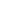 ........................, RECTOR,	Administrator,Anexa 1 la contractul de prestari servicii paza nr. ............................ din data de .......................Locatiile si configuratia posturilor de paza ale prezentului contract sunt :3 posturi de paza 24/24 de Luni pana Duminica la XXX-XXX-XXX, corp XXX-XXX-XXX, str. XXX-XXX-XXX nr. XXX-XXX-XXX;IDEM...ACHIZITOR,										PRESTATOR,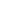 XXX-XXX-XXXRector,	Administrator,XXX-XXX-XXX